Homework: answer the following exercises to reinforce the topic about “Adverbs of manner”.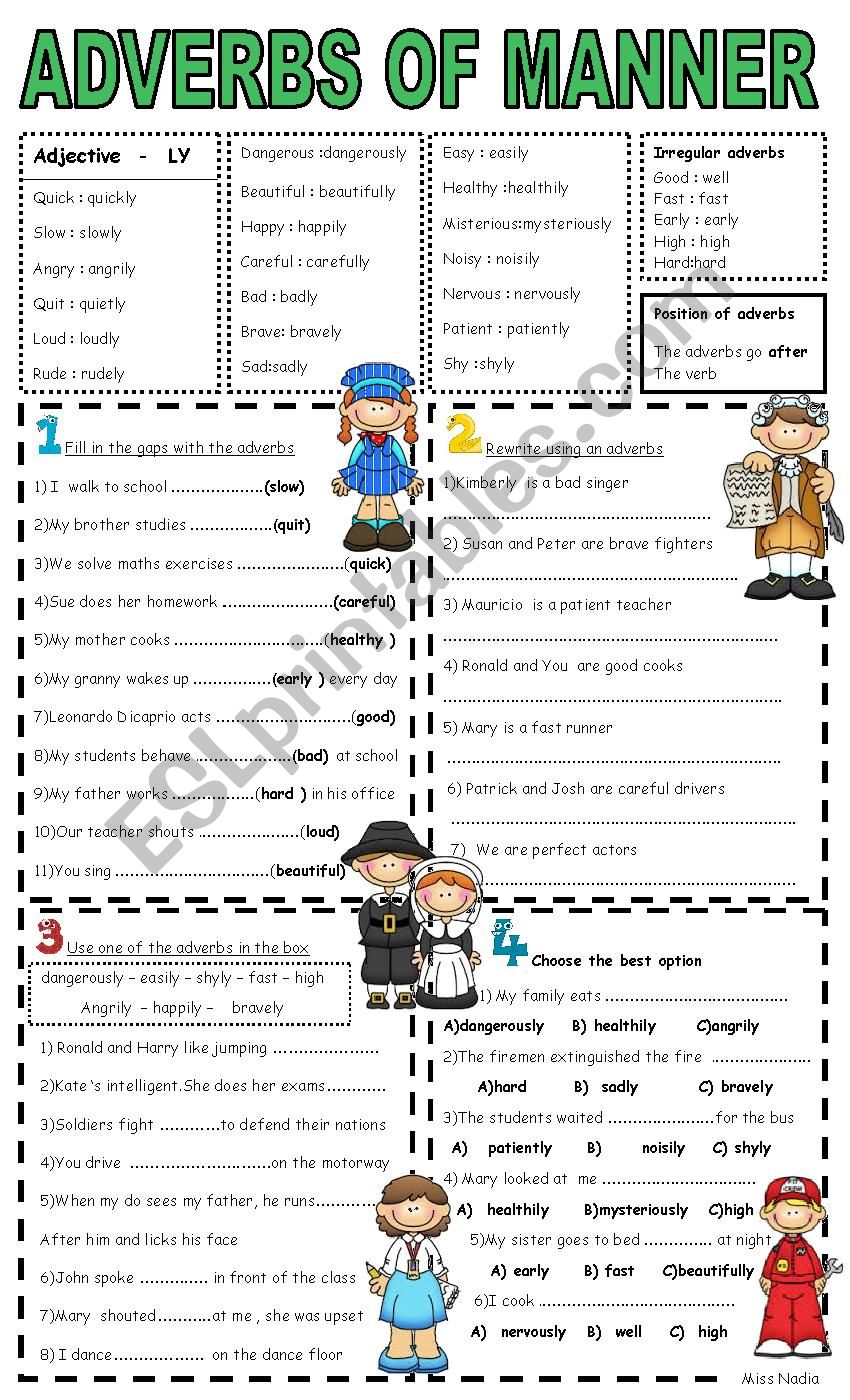 